Vážení občania obce Trstín,Týmto listom chceme osloviť občanov obce Trstín, aby v prípade potreby vývozu a likvidácii odpadových vôd z Vaších domácností ste nás neváhali kontaktovať na t.č. 0905/164420. Likvidácia vôd je zvozná do ČOV Dechtice. Pri každom úkone je vystavenie faktúry, ktorou sa viete preukázať že Váš odpad bol ekologicky vyvezený a spracovaný.Tešíme sa na spoluprácu.Martin Konečný – M&K&V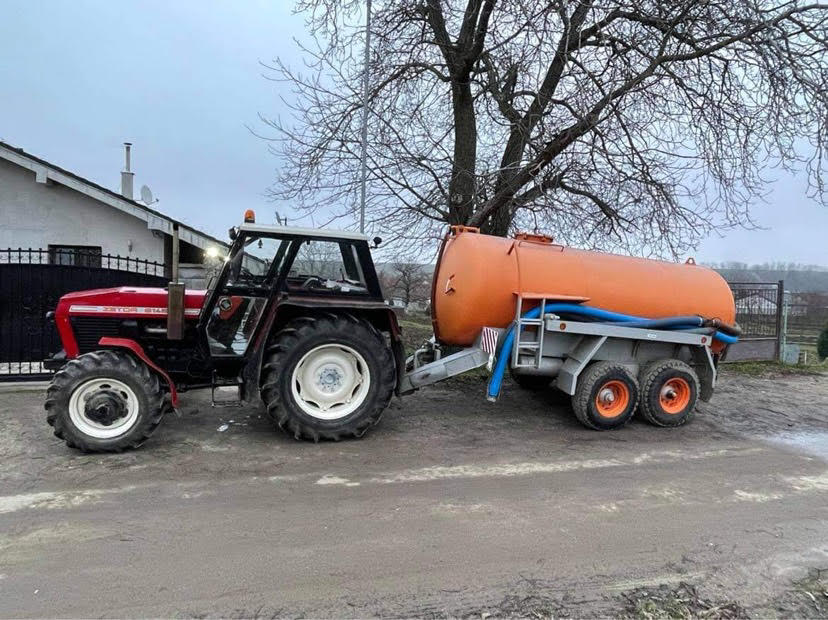 